ROMÂNIA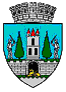 JUDEŢUL SATU MARECONSILIUL LOCAL AL MUNICIPIULUI SATU MARENr. 2334/ 13.01.2022											PROIECTHOTĂRÂREA NR. ............................privind aprobarea vânzării unui imobil - teren  situat în  Satu Mare,                                          str. Almașului nr. 13Consiliul Local al Municipiului Satu Mare întrunit în ședința ordinară din data  de 27.01.2022,Analizând: - proiectul de hotărâre înregistrat sub nr.  ...............................2022,- referatul de aprobare al inițiatorului înregistrat sub nr. 2335/ 13.01.2022, - raportul de specialitate comun  al Serviciului Patrimoniu Concesionări Închirieri şi al Direcţiei economice, înregistrat sub nr. 2336/ 13.01.2022,- raportul Serviciului Juridic înregistrat sub nr.2560/14.01.2022,- cererea depusă de către Rácz Norbert – Béla, înregistrată la Primăria municipiului Satu Mare sub nr. 44995/13.10.2020 și documentația anexată acesteia,- avizele comisiilor de specialitate ale Consiliului Local Satu Mare,Luând în considerare prevederile:- art. 1, Anexa 1 din Hotărârea Consiliului Local Satu Mare nr. 53/25.02.2021;- art. 10 alin. (2) și art.24 din Legea cadastrului și a publicității imobiliare                 nr. 7/1996, republicată cu modificările și completările ulterioare;-  art.553  alin. (1) coroborat cu alin. 4, art. 885 și ale art. 888 din Codul Civil, - art. 36 alin. (1) din Legea nr. 18/1991 a fondului funciar, republicată, cu modificările și completările ulterioare;- art. 354 alin.(1), art. 355 și ale art. 364  alin. (1) din  Codul administrativ, aprobat prin OUG nr. 57/2019, modificat și completat;- Legii nr. 24/2000 privind normele de tehnică legislativă pentru elaborarea actelor normative, republicată, cu modificările și completările ulterioare; În temeiul prevederilor art. 108 lit. e), art. 129 alin. (2) lit. c) și alin. (6) lit. b),                          art. 139 alin. (2) și ale art. 196 alin. (1) lit. a) din OUG nr. 57/2019 privind Codul administrativ; Consiliul Local al Municipiului Satu Mare adoptă următoarea: H O T Ă R Â R E :	Art. 1. Se atestă apartenența la domeniul privat al Municipiului Satu Mare a                imobilului - teren în suprafață de 480 mp, respectiv a cotei de 480/550 părți înscris în CF nr. 184175 (nr. vechi CF 1688)  Satu Mare cu  nr. top 2977 și identificat în Planul de situație cu propunere de cumpărare, vizat de O.C.P.I. Satu Mare sub                  nr. 60002/12.09.2019, executat de P.F.J. VG TOPOSTRUCT SRL-D, care constituie anexa nr.1 la prezenta hotărâre.Art.2. (1) Se aprobă vânzarea imobilului – teren în suprafață de 43 mp, respectiv a cotei de 43/550 părți teren aflat în intravilanul Municipiului  Satu Mare, identificat la articolul 1 către Rácz Norbert – Béla și Rácz Monika - Csilla.(2) Toate cheltuielile ocazionate cu vânzarea terenului vor fi suportate de cumpărător.Art.3. Se aprobă prețul de 3.999 lei pentru vânzarea terenului în suprafață                                   de 43 mp, cu categoria de folosință „curți, construcții”, calculat conform prețurilor                          prevăzute în Raportul de evaluare terenuri, care constituite Anexa 1 la HCL                        Satu Mare nr. 53/25.02.2021.Art.4. Cu ducerea la îndeplinire a prezentei se încredințează Viceprimarul municipiului Satu Mare, domnul Stan Gheorghe prin Serviciul Patrimoniu Concesionări Închirieri din cadrul Aparatului de specialitate al Primarului Municipiului Satu Mare.Art.5. Prezenta hotărâre se comunică, prin intermediul Secretarului general, în termenul prevăzut de lege, Primarului municipiului Satu Mare, Instituţiei Prefectului - Judeţul Satu Mare, Serviciului Patrimoniu Concesionări Închirieri, iar petenților prin intermediul Serviciului Patrimoniu Concesionări Închirieri.INIȚIATOR PROIECT,ViceprimarStan Gheorghe                                              	                       AVIZAT,                                                                             Secretar general                                                                                                                                                                Racolța Mihaela MariaCaia Marcela/2ex